ANALYSIS OF THIS SYSTEM DESCRIBED BY (1) This is a second order system. First, I use Matlab to identify its unit-step response and some parameters. Here is the code of Matlab.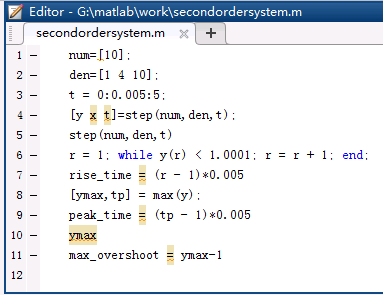 This is the plot of unit-step response.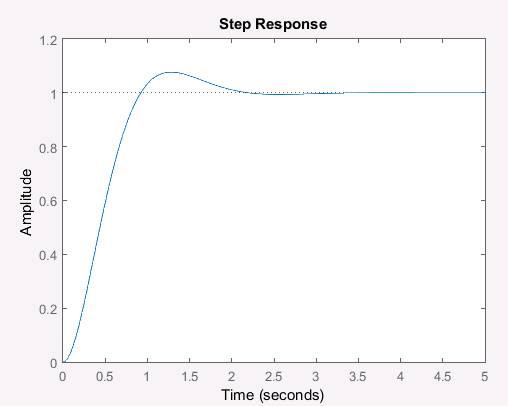 According to the result, I can identify some parameters::    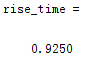 :  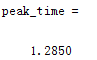 : 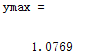 :  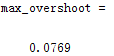 Therefore, because, , , We can get, , , .(2) According to transfer function , we can get:, , .Therefore, , , .(3) Comparing these two sets of parameters, I find the results are almost same. A little difference results from calculation deviation.